ПЛАН РОБОТИ ТАБОРУ З ДЕННИМ ПЕРЕБУВАННЯМ «Дивосвіт»30 травняДень загону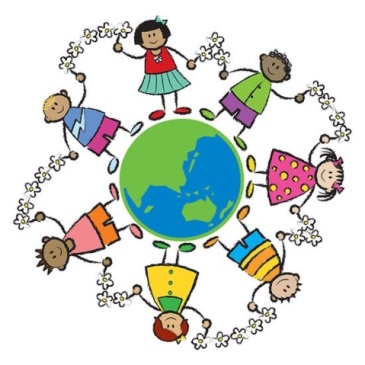 ЛінійкаОрганізація учнів. Свято «Відкриття літнього табору»Вивчення загонових і табірної пісеньПрезентація загонів «Давайте знайомитись»Інструктаж з ТБ під час перебування в таборіВиготовлення стінгазети таборуАнкетування учнів 31 травняДень англійської мови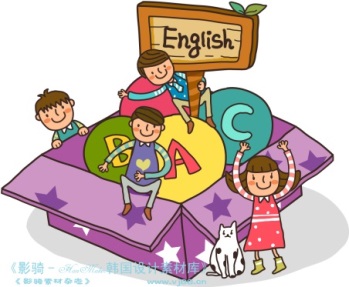 Лінійка.Вікторина «We learn English»Конкурс декламування віршів англійською мовоюВиставка-конкурс малюнків до англійських казокРобота гуртківПравила ТБ в громадських місцях та з незнайомими людьми01 червняДень захисту дітей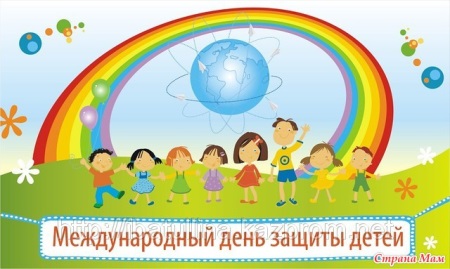 Лінійка.Презентація загонів «Давайте знайомитися!»Святковий концерт «Барвистий світ дитинства»Робота в загонахІгрова програма «Табір – територія радості»Бесіда   «Безпечне харчування – запорука здоров’я»02 червняДень подорожі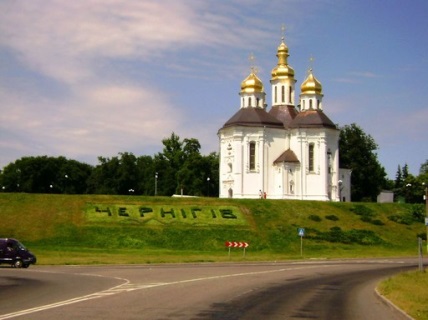 Лінійка.Екскурсія до м. Чернігова до міського парку культури та відпочинкуЕкскурсія до історичних пам’яток містаРобота гуртківІнструктаж з ТБ в громадському транспорті03 червняДень спорту та музики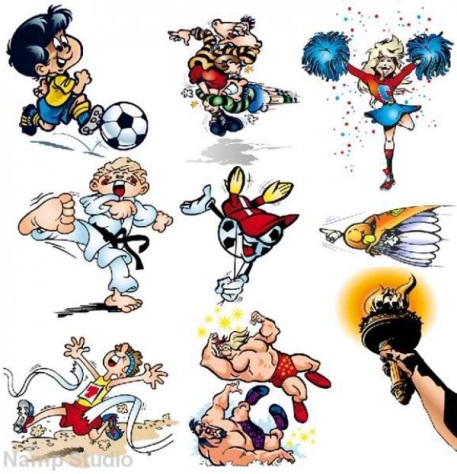 Лінійка.Військово-патріотична гра «Джура»Дитяче євробаченняНезвичайна дискотекаРобота в загонах.Правила ТБ під час отруєння грибами, ягодамиРобота гуртків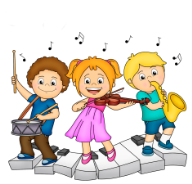 06 червняДень патріотів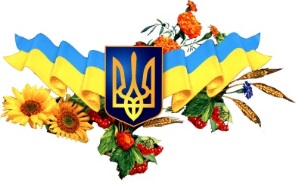 ЛінійкаЕкскурсія визначними місцями рідного селаКТС «Символи України»Конкурс патріотичних малюнків на асфальтіІнформаційна хвилинка «День Незалежності України»Робота гуртківБесіда про правила поведінки при пожежі07 червняДень ерудитів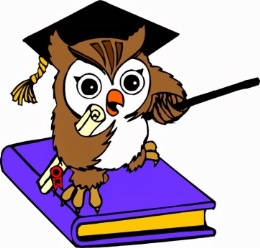 Лінійка.Інтелектуальна гра «Віват, інтелект»Задачі для допитливихВікторина «Чи знаєш ти І.Франка»Інформаційна хвилинка «Молитва О.Кониського»Робота в загонах.Вікторина «Що треба знати про безпеку руху»Робота гуртків08 червняДень англійської мови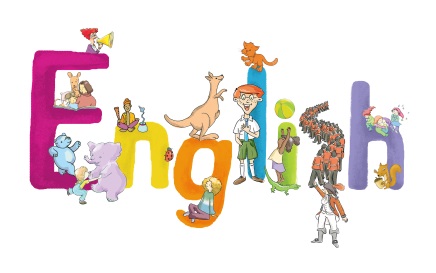 Лінійка.Робота в загонах.Брейн-ринг на кращого знавця англійської мовиПерегляд мультфільмів англійською мовоюКонкурс кросвордів англійською мовоюПравила ТБ під час укусів комах, кліщівРобота гуртків09 червняДень туриста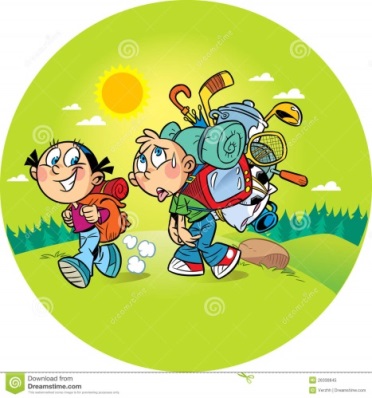 ЛінійкаПоїздка до лісуКонкурс «Кращий рибалка»Спортивний марафонПриготування польових стравРобота в загонах.Інструктаж з ТБ біля водоймРобота гуртків10 червняДень казки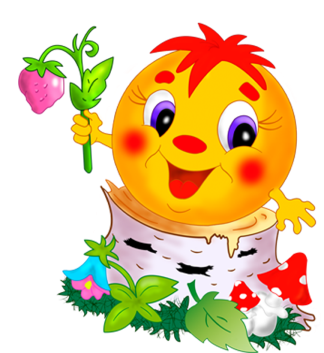 ЛінійкаКазкова вікторина «Калейдоскоп казок»Парад казкових героївПерегляд мультфільмівТренінг «ТБ під час отруєння чадним газом»Конкурс на кращу презентацію загону13 червняДень розваг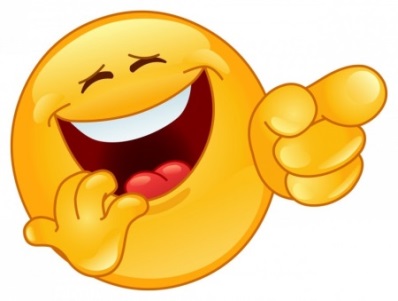 Лінійка.Фотовиставка «Посміхніться, вас знімають»Конкурсна програма «Розсміши коміка»Вікторина «Смійтеся на здоров’я»Спортивні змагання. Робота в загонахПравила безпеки при користуванні газовими приладами14 червняДень романтики  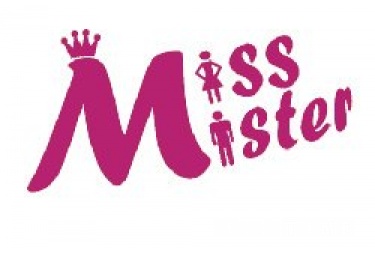 Лінійка.Конкурс «Містер та Міс табору»Концерт-ромашка «Наші таланти»Майстерна орігаміРобота в загонахДиспут «Один вдома»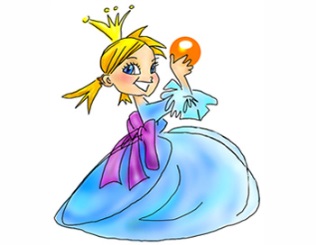 15 червняДень охорони життя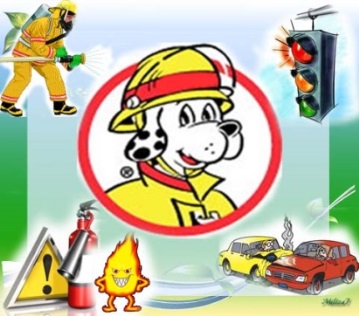 Лінійка.Конкурс малюнків «Ми за безпеку життя»Вікторина «Безпека дорожнього руху»Тренінг «Дії під час пожежі»Робота в загонах.Правила безпечної поведінки з незнайомими людьми 16 червняДень прощання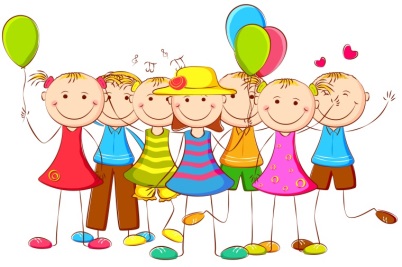 Урочиста лінійка.Підведення підсумків роботи таборуСвято «До побачення, табір!»Веселий концерт Скарбничка відгуків та побажань про життя в таборіРобота в загонах.Правила ТБ під час літнього відпочинкуРобота гуртків